Zgodnie z art. 13 ogólnego rozporządzenia o ochronie danych osobowych z dnia 27 kwietnia 2016 r.(Dz. Urz. UE L 119 
z 04.05.2016) informuje się, iż:1) administratorem danych osobowych uczniów jest VII Liceum Ogólnokształcące im. Krzysztofa Kamila Baczyńskiego,  
ul. Warszawska 12, 26-600 Radom2) dane osobowe przetwarzane będą w celu realizacji zadań dydaktycznych, wychowawczych i opiekuńczych, zgodnie z Ustawą 
z dnia 14 grudnia 2016 r. Prawo oświatowe (t.j. Dz.U. z 2018 r. poz. 996), na podstawie Art. 6 ust. 1 lit. c ogólnego rozporządzenia o ochronie danych osobowych z dnia 27 kwietnia 2016 r.3) dane osobowe przechowywane będą w czasie zgodnym z przepisami w/w Ustawy4) każdy posiada prawo do dostępu do danych osobowych, ich sprostowania, usunięcia lub ograniczenia przetwarzania 
lub odwołania uprzednio udzielonej zgody5) każdy ma prawo wniesienia skargi do organu nadzorczego6) podanie danych osobowych jest obowiązkowe ze względu na przepisy prawa7) Kontrakt z Inspektorem Ochrony Danych –bodo.radom@gmail.com…………………………………………..                                          ……………………………………………………podpis ucznia                                                                                       podpisy rodziców/ opiekunów prawnychRadom, dnia ………………………........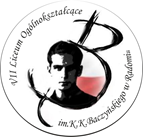 KWESTIONARIUSZ UCZNIA/ UCZENNICY
 VII LICEUM OGÓLNOKSZTAŁCĄCEGO 
im. KRZYSZTOFA KAMILA BACZYŃSKIEGO w RADOMIU   
przyjętego do klasy I….  w roku szkolnym 2019/2020KWESTIONARIUSZ UCZNIA/ UCZENNICY
 VII LICEUM OGÓLNOKSZTAŁCĄCEGO 
im. KRZYSZTOFA KAMILA BACZYŃSKIEGO w RADOMIU   
przyjętego do klasy I….  w roku szkolnym 2019/2020KWESTIONARIUSZ UCZNIA/ UCZENNICY
 VII LICEUM OGÓLNOKSZTAŁCĄCEGO 
im. KRZYSZTOFA KAMILA BACZYŃSKIEGO w RADOMIU   
przyjętego do klasy I….  w roku szkolnym 2019/2020KWESTIONARIUSZ UCZNIA/ UCZENNICY
 VII LICEUM OGÓLNOKSZTAŁCĄCEGO 
im. KRZYSZTOFA KAMILA BACZYŃSKIEGO w RADOMIU   
przyjętego do klasy I….  w roku szkolnym 2019/2020KWESTIONARIUSZ UCZNIA/ UCZENNICY
 VII LICEUM OGÓLNOKSZTAŁCĄCEGO 
im. KRZYSZTOFA KAMILA BACZYŃSKIEGO w RADOMIU   
przyjętego do klasy I….  w roku szkolnym 2019/2020PonadgimnazjalnejPonadpodstawowejPESELIMIĘDRUGIE IMIĘNAZWISKODATA URODZENIAMIEJSCE URODZENIAIMIĘ MATKIIMIĘ OJCAADRES ZAMELDOWANIAADRES ZAMELDOWANIAkod pocztowy                            kod pocztowy                            kod pocztowy                            kod pocztowy                            kod pocztowy                            pocztapocztapocztapocztapocztapocztapocztaADRES ZAMELDOWANIAgmina  gmina  gmina  gmina  gmina  powiatpowiatpowiatpowiatpowiatpowiatpowiatADRES ZAMIESZKANIAADRES ZAMIESZKANIAkod pocztowy                            kod pocztowy                            kod pocztowy                            kod pocztowy                            kod pocztowy                            pocztapocztapocztapocztapocztapocztapocztaADRES ZAMIESZKANIAgmina  gmina  gmina  gmina  gmina  powiatpowiatpowiatpowiatpowiatpowiatpowiatADRES ZAMIESZKANIA RODZICÓW/OPIEKUNÓW TELEFON UCZNIATELEFON RODZICA/OPIEKUNARODZINA WIELODZIETNA 
(3 dzieci i więcej – wpisać TAK lub NIE)